Postmodernists have provided a very different way of looking at crime and deviance in contemporary society; these tend to be highly critical of more traditional sociological approaches, particularly functionalism & Marxism.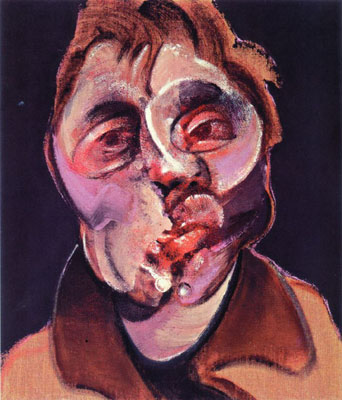 Postmodernism rejects grand narratives, particularly those which seek to offer explanations of crime & deviance based on ‘science’ and ‘structural sociology’.The post modernist account is based on three key concepts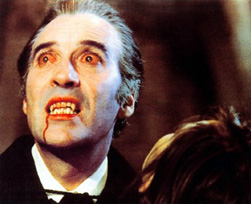 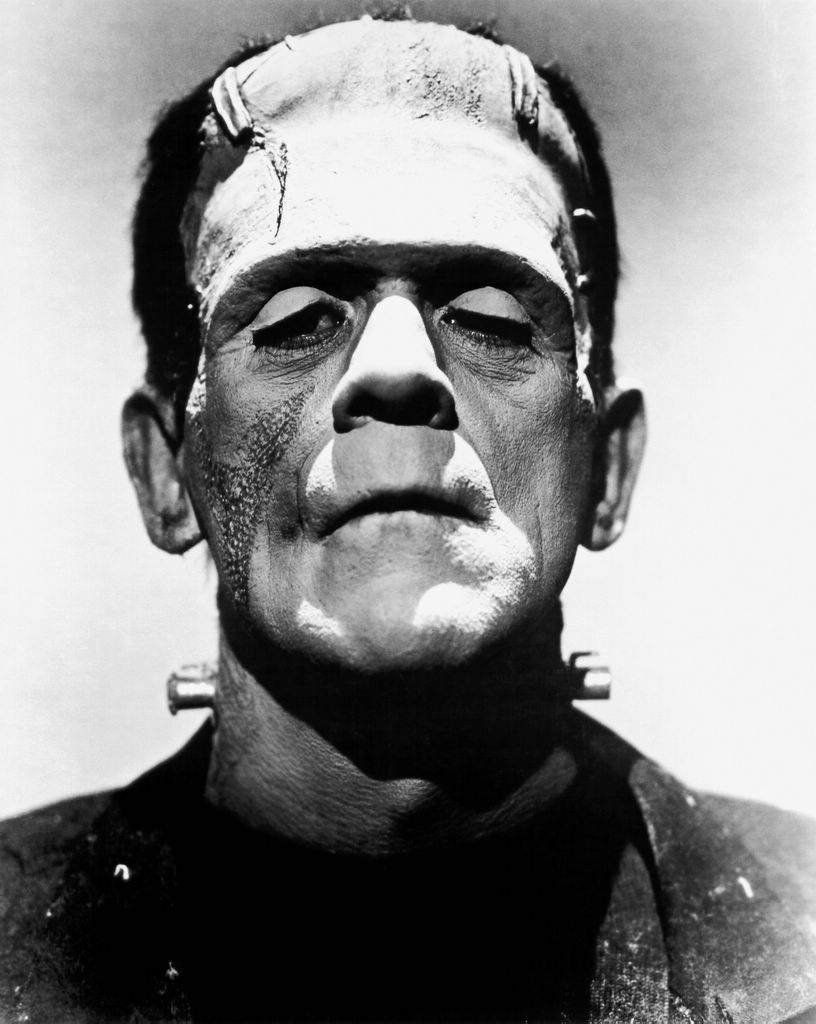 The third factor ‘incoherence’ is particularly important as it forms the basis of the postmodernist explanation of why people turn to criminal/deviant behaviour.Postmodernists Levin & McDevitt argue that most crime and deviance is the result of ‘thrill-seeking’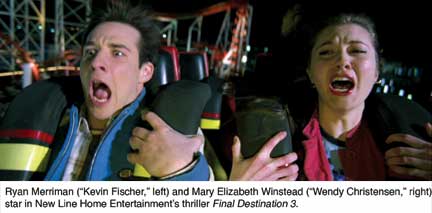 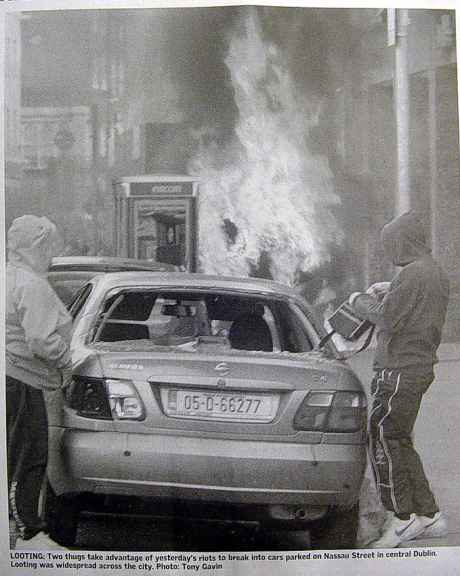 